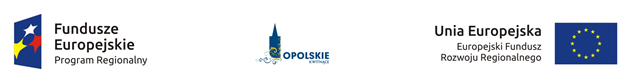 Lista projektów pozytywnie ocenionych merytorycznie, tj. zakwalifikowanych do rozstrzygnięcia konkursu w ramach konkursowej procedury wyboru projektów dla działania 2.3 Wzmocnienie otoczenia biznesu – wybór operatora  RPO WO 2014-2020.Źródło: opracowanie własneLp.Nr wnioskuTytuł projektuNazwa wnioskodawcy1RPOP.02.03.00-16-0001/17Operator voucherów zwiększających konkurencyjność MSP działających 
w obszarze inteligentnych specjalizacji na terenie województwa opolskiegoWojewództwo Opolskie